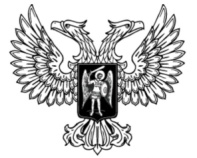 ДонецкАЯ НароднАЯ РеспубликАЗАКОНОБ ОСОБЕННОСТЯХ РЕГУЛИРОВАНИЯ ОТНОШЕНИЙ В СФЕРЕ ГОСУДАРСТВЕННОЙ КАДАСТРОВОЙ ОЦЕНКИ ЗЕМЕЛЬНЫХ УЧАСТКОВ В ПЕРЕХОДНЫЙ ПЕРИОДПринят Постановлением Народного Совета 16 ноября 2023 годаСтатья 1Настоящий Закон в соответствии со статьей 21 Федерального конституционного закона от 4 октября 2022 года № 5-ФКЗ «О принятии 
в Российскую Федерацию Донецкой Народной Республики и образовании 
в составе Российской Федерации нового субъекта – Донецкой Народной Республики» устанавливает особенности регулирования отношений в сфере государственной кадастровой оценки земельных участков на территории Донецкой Народной Республики в переходный период – до 1 января 2028 года.Статья 21. До 1 января года, следующего за годом утверждения в порядке, установленном Федеральным законом от 3 июля 2016 года № 237-ФЗ 
«О государственной кадастровой оценке», результатов государственной кадастровой оценки земельных участков, расположенных на территории Донецкой Народной Республики, государственная кадастровая оценка проводится путем определения кадастровой стоимости таких земельных участков в порядке, установленном настоящим Законом. Для определения кадастровой стоимости земельных участков Правительством Донецкой Народной Республики утверждаются удельные показатели кадастровой стоимости земельных участков соответствующей категории земель, а также коэффициенты, учитывающие вид разрешенного использования, местоположение земельных участков, иные коэффициенты, оказывающие влияние на кадастровую стоимость земельных участков.2. Для целей утверждения указанных в части 1 настоящей статьи удельных показателей кадастровой стоимости земельных участков могут использоваться результаты нормативной денежной оценки соответствующих земельных участков, полученные до вступления в силу Федерального конституционного закона от 4 октября 2022 года № 5-ФКЗ «О принятии в Российскую Федерацию Донецкой Народной Республики и образовании в составе Российской Федерации нового субъекта – Донецкой Народной Республики», или нормативная цена земли, установленная нормативным правовым актом Правительства Донецкой Народной Республики.3. Определение кадастровой стоимости земельных участков, а также земельных участков, в отношении которых произошло изменение характеристик, влекущих за собой изменение их кадастровой стоимости, осуществляется органами местного самоуправления муниципальных образований Донецкой Народной Республики путем умножения площади соответствующего земельного участка на удельный показатель кадастровой стоимости земельного участка соответствующей категории земель, утвержденной в соответствии с частью 1 настоящей статьи. При определении кадастровой стоимости земельных участков могут применяться коэффициенты, учитывающие вид разрешенного использования, местоположение земельных участков и иные корректирующие коэффициенты, оказывающие влияние на кадастровую стоимость земельных участков, утвержденные в соответствии с частью 1 настоящей статьи.4. Результаты определения кадастровой стоимости, полученные в соответствии с настоящей статьей, применяются до 1 января года, следующего за годом утверждения результатов определения кадастровой стоимости при проведении государственной кадастровой оценки в порядке, установленном Федеральным законом от 3 июля 2016 года № 237-ФЗ «О государственной кадастровой оценке».Статья 3Сведения о кадастровой стоимости земельного участка, определенной в соответствии со статьей 2 настоящего Закона, вносятся в Единый государственный реестр недвижимости на основании документа об определении кадастровой стоимости земельного участка, выданного в порядке, установленном Правительством Донецкой Народной Республики. Допускается подготовка указанного документа, содержащего сведения о кадастровой стоимости нескольких земельных участков.Статья 41. Кадастровая стоимость земельного участка, определенная в соответствии со статьей 2 настоящего Закона, может быть оспорена в комиссии по рассмотрению споров о результатах определения кадастровой стоимости (далее – комиссия), созданной уполномоченным исполнительным органом Донецкой Народной Республики в сфере земельных отношений 
(далее – уполномоченный орган).2. В состав комиссии входят представители уполномоченного органа, федерального органа исполнительной власти, осуществляющего государственный кадастровый учет и государственную регистрацию прав, Уполномоченного по защите прав предпринимателей в Донецкой Народной Республике. В состав комиссии могут входить представители иных федеральных органов исполнительной власти, исполнительных органов Донецкой Народной Республики, органов местного самоуправления, предпринимательского сообщества, а также научные и другие работники, которые соответствуют основным требованиям, предъявляемым к работникам, привлекаемым к определению кадастровой стоимости.3. Порядок работы комиссии устанавливается Правительством Донецкой Народной Республики.Статья 5Настоящий Закон вступает в силу со дня его официального опубликования и действует до 1 января 2028 года.ГлаваДонецкой Народной Республики					Д.В. Пушилинг. Донецк27 ноября 2023 года№ 26-РЗ